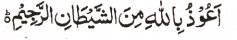 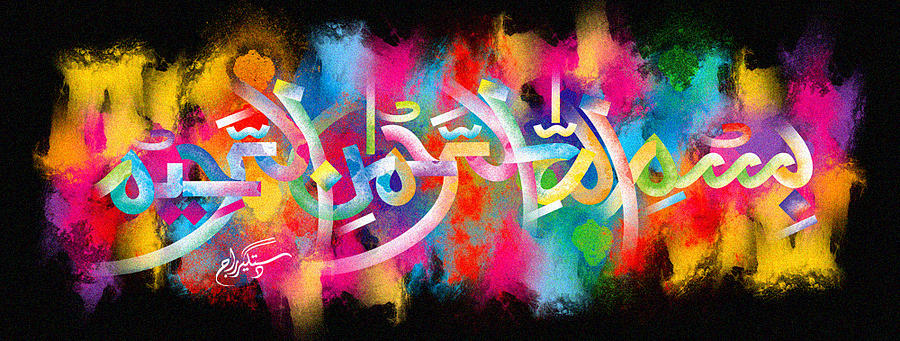 The Miracle Mandarin of 26th November 2015The Exclusive Islamic Miracle Photographs of Dr Umar Elahi AzamThursday 26th November 2015 Manchester, UKIntroductionThe Name of Allah  was in the cross-section of this plum.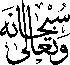 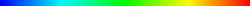 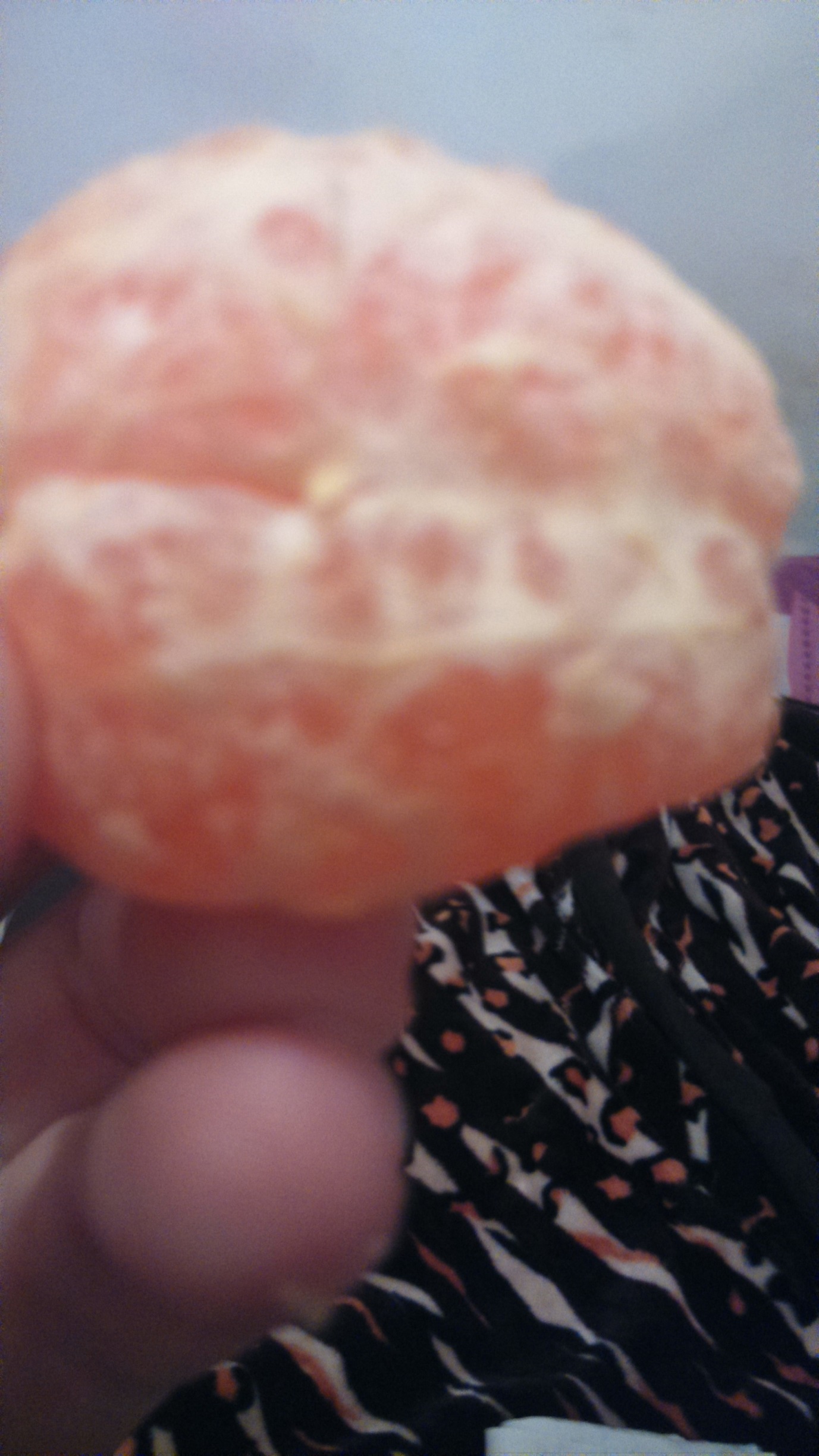 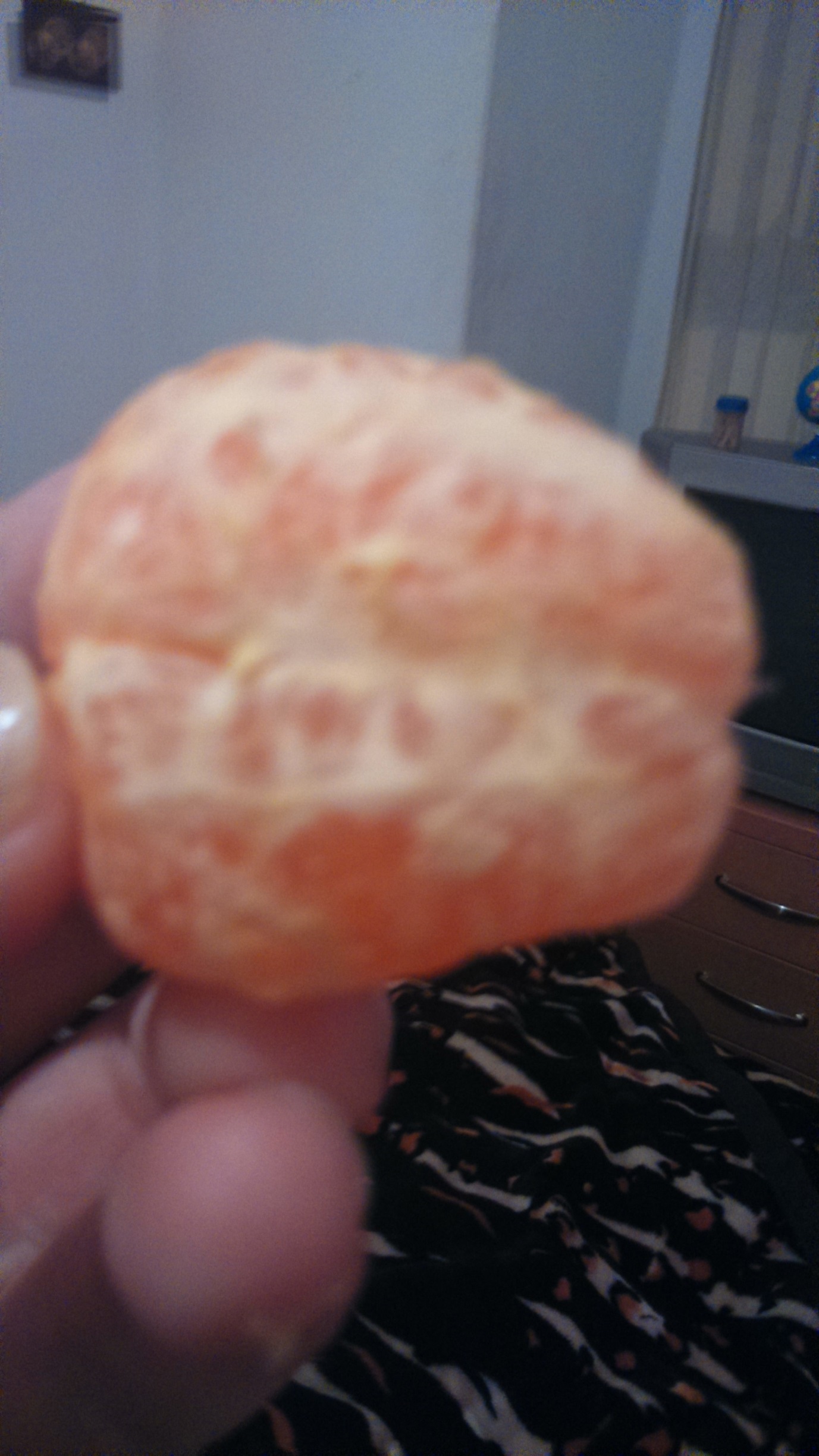 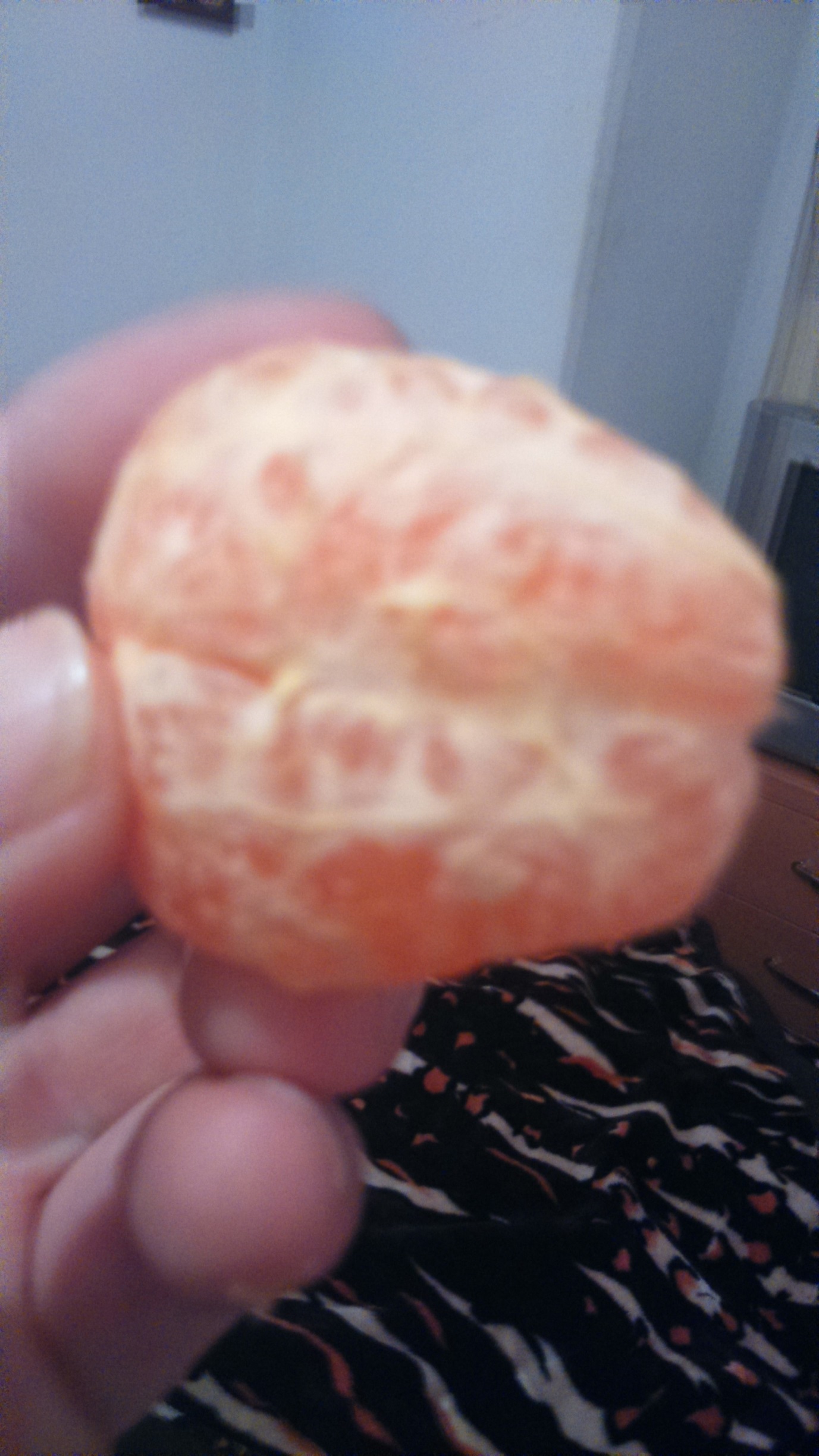 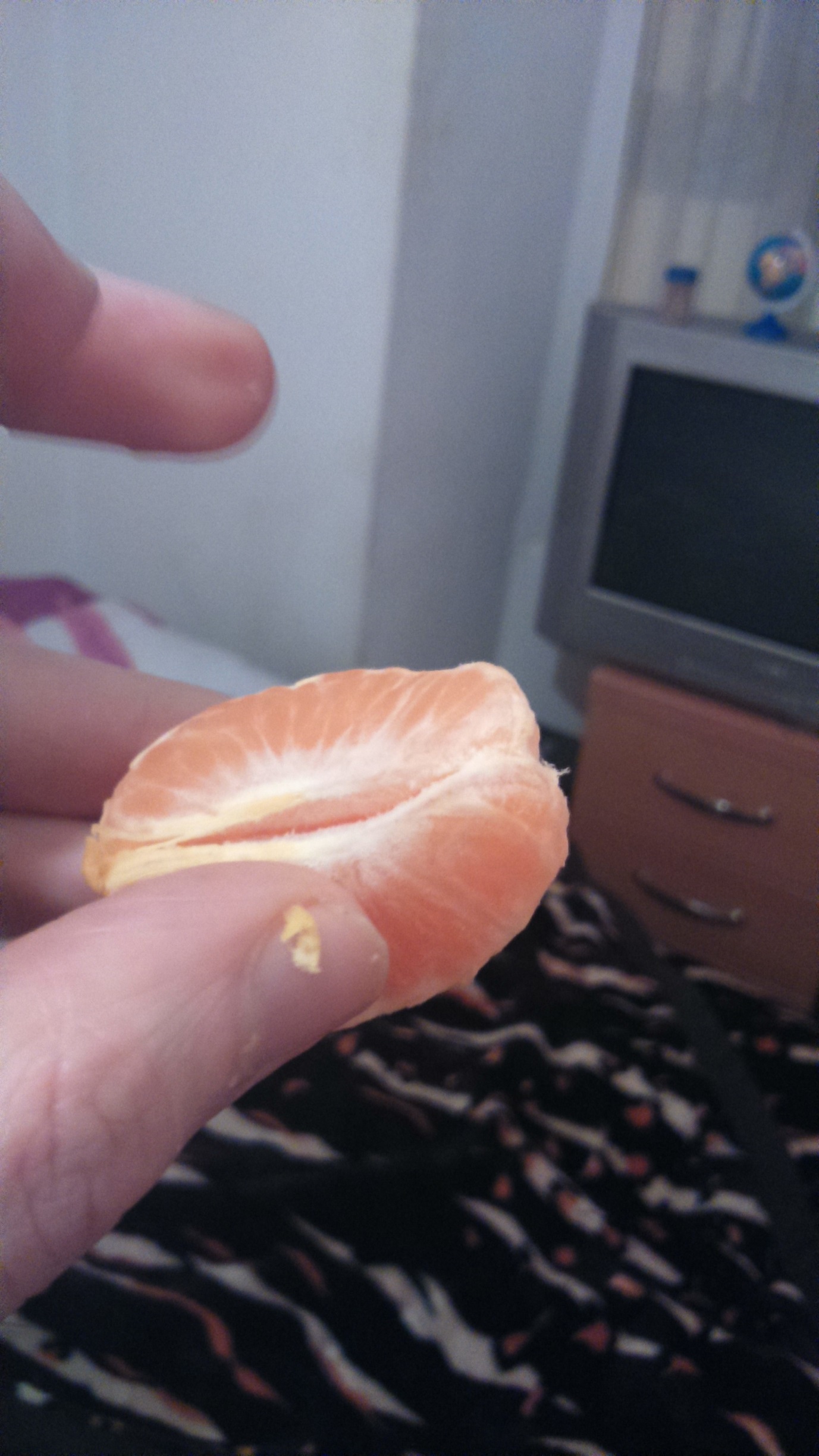 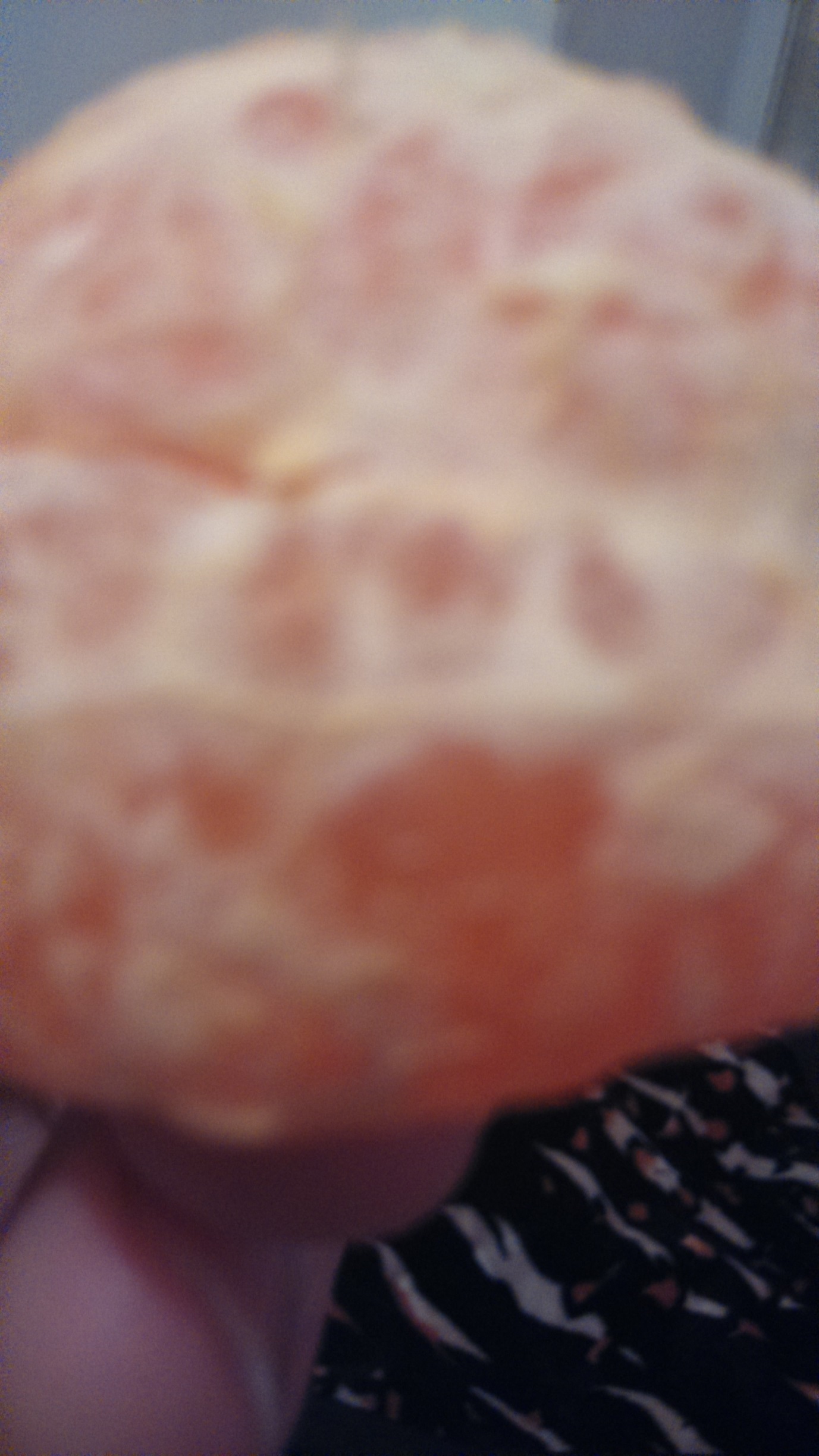 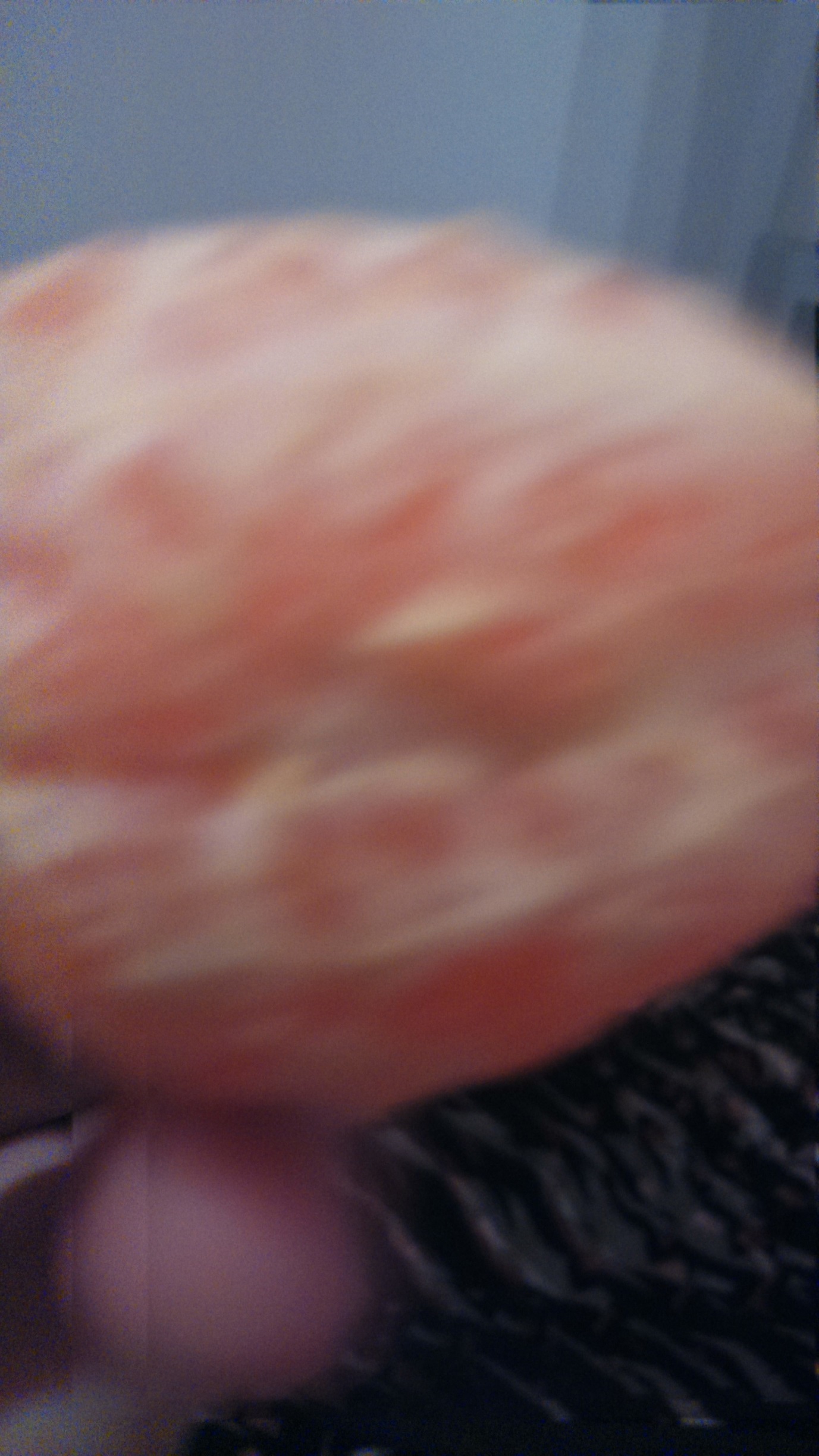 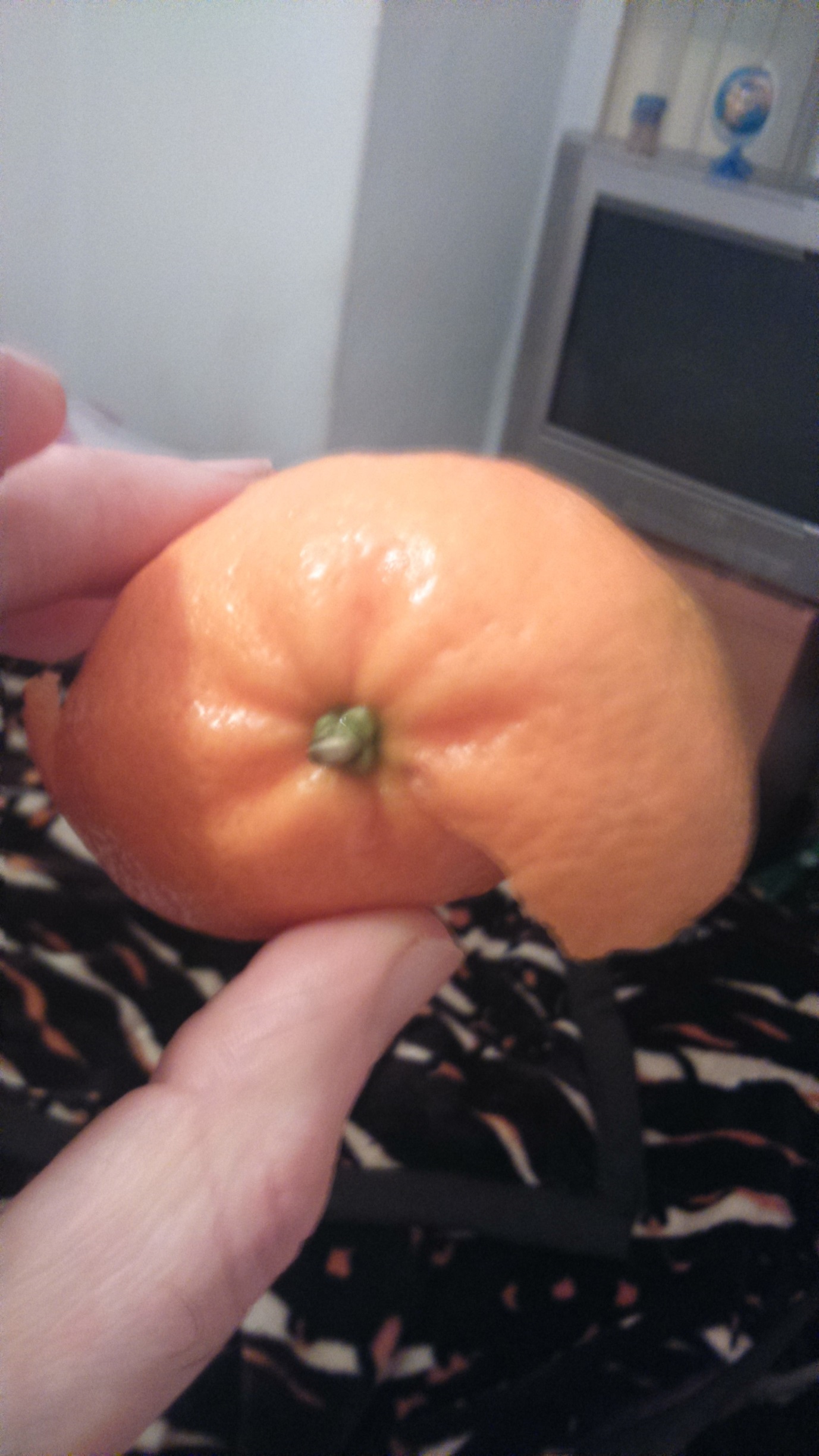 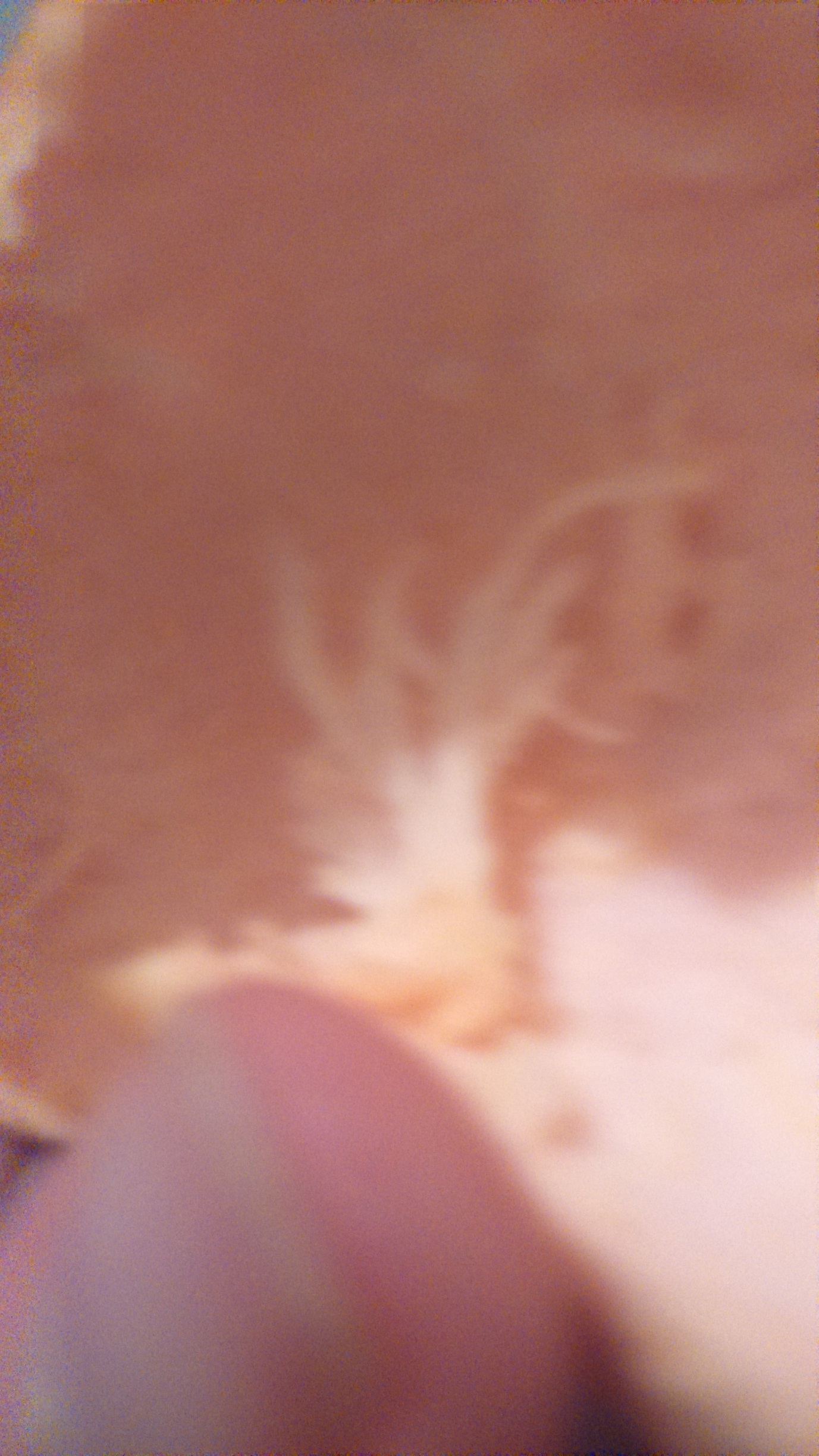 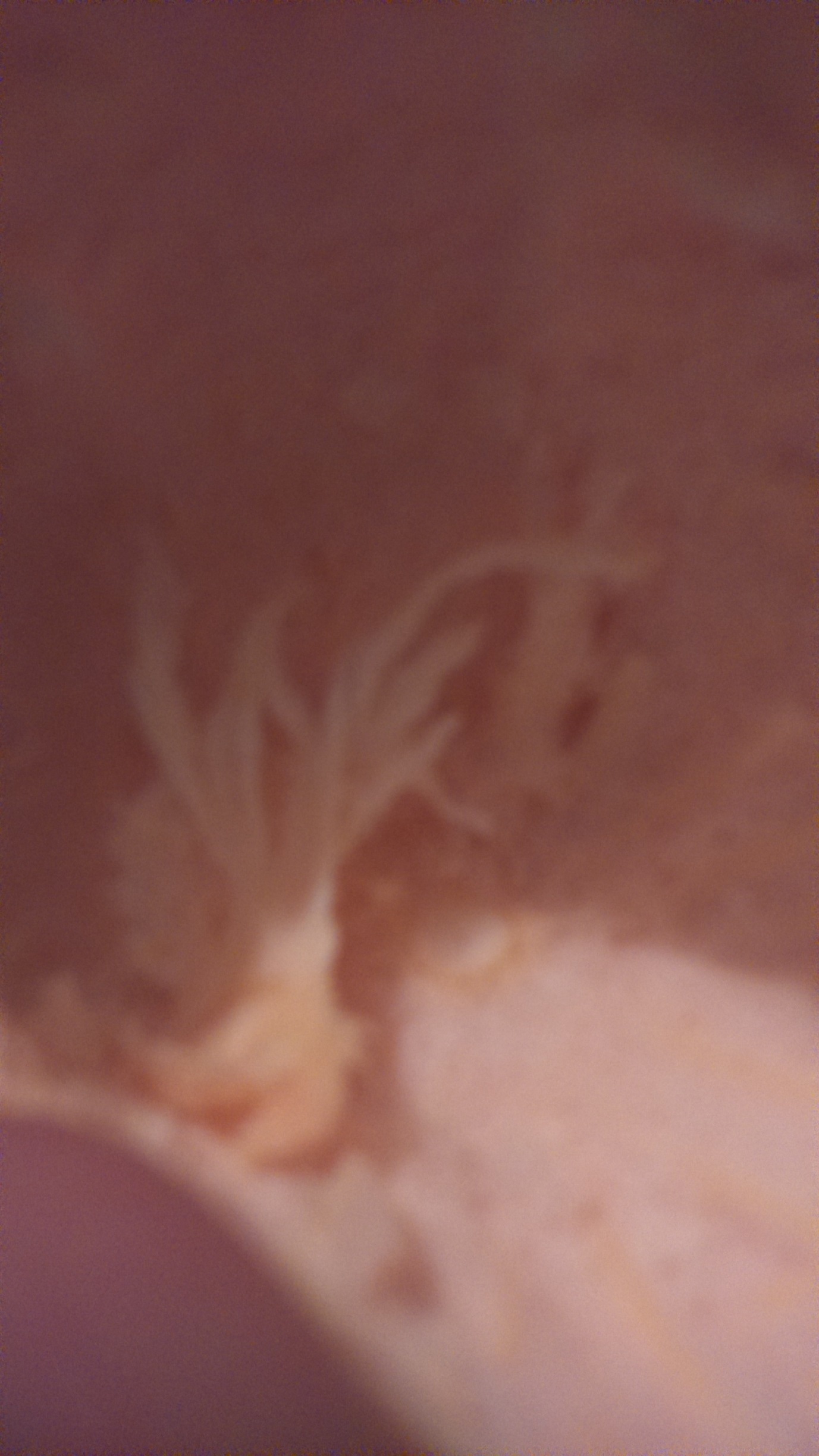 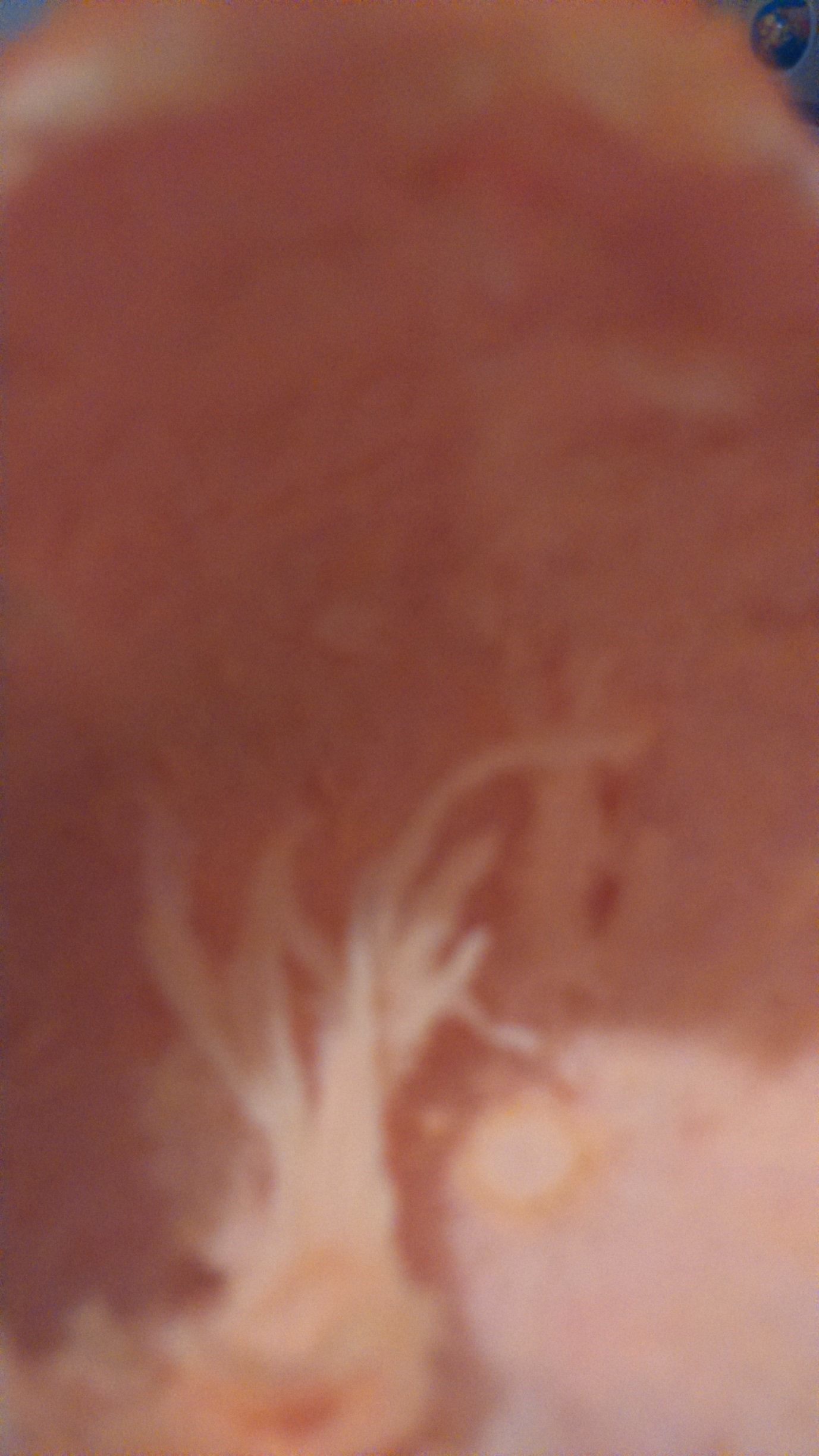 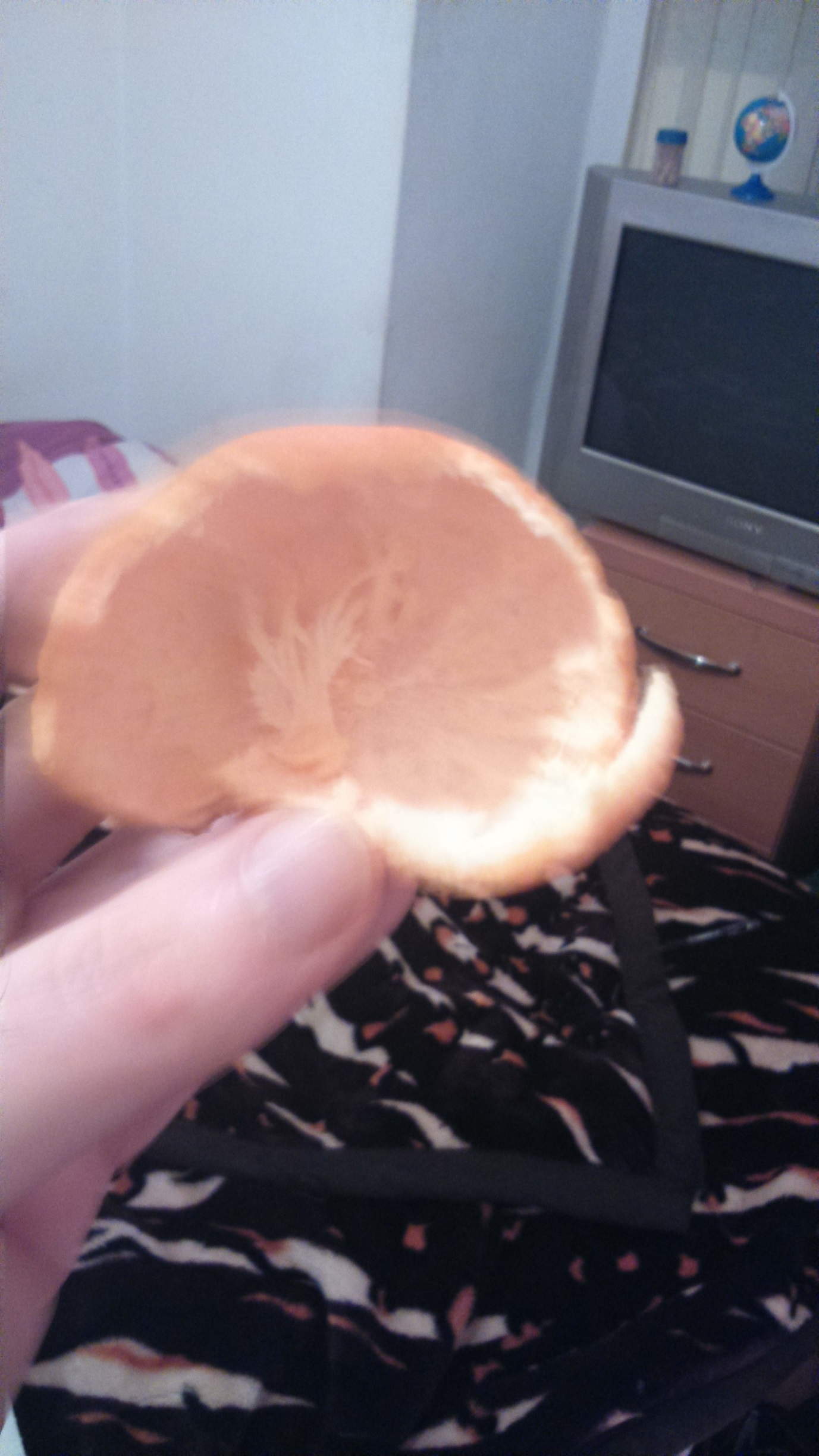 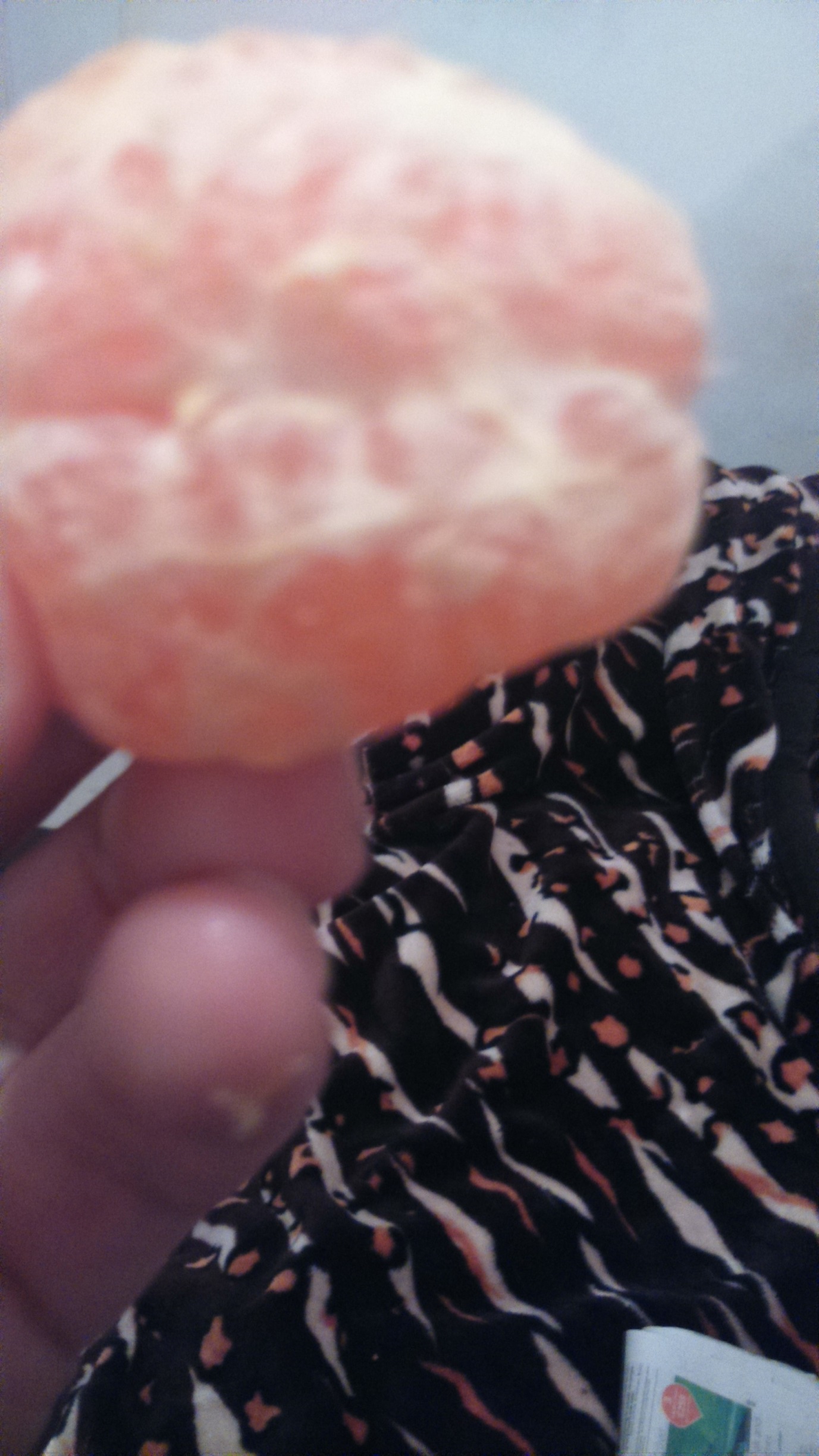 